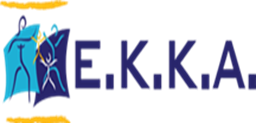 Αίτηση συμμετοχής στο εκπαιδευτικό πρόγραμμα: «Μεθοδολογία διεξαγωγής Κοινωνικής έρευνας  για τη Διαγνωστική Εκτίμηση των αναγκών του παιδιού και της οικογένειας»Α. Ατομικά-εργασιακά στοιχείαΑ. Ατομικά-εργασιακά στοιχείαΑ. Ατομικά-εργασιακά στοιχείαΟνοματεπώνυμο:Έτος απόκτησης πτυχίου:Δήμος όπου εργάζεστε:Φορέας-Δομή του Δήμου όπου εργάζεστε:Χρονικό διάστημα που υπηρετείτε στο Δήμο και στο συγκεκριμένο αντικείμενο εργασίας: Χρονικό διάστημα που εργάζεστε στο πεδίο της παιδικής προστασίας (αποκλειστικά ή παράλληλα με άλλα αντικείμενα):Β. Στοιχεία επικοινωνίαςΒ. Στοιχεία επικοινωνίαςΒ. Στοιχεία επικοινωνίαςΤηλέφωνο επικοινωνίας (υπηρεσιακό):Υπηρεσιακή δ/νση ηλεκτρονικού ταχυδρομείου (email):Γ. Παροχή έγκρισης για χρήση των στοιχείωνΓ. Παροχή έγκρισης για χρήση των στοιχείωνΓ. Παροχή έγκρισης για χρήση των στοιχείωνΜε την υποβολή της παρούσας αίτησης, δηλώνω ότι επιτρέπω στους οργανωτές να αξιοποιήσουν τα ατομικά μου δεδομένα που περιλαμβάνονται στην παρούσα αίτηση, αποκλειστικά και μόνο για τις ανάγκες του εκπαιδευτικού προγράμματος. Μετά την ολοκλήρωση του προγράμματος, δηλώνω ότι επιτρέπω να διατηρηθούν αποκλειστικά τα στατιστικά δεδομένα που θα προκύψουν από την στατιστική επεξεργασία της αίτησης.***Συμπληρώστε Χ,  στο αντίστοιχο σημείο, εφόσον συμφωνείτε ή διαφωνείτε με την παραπάνω δήλωσηΜε την υποβολή της παρούσας αίτησης, δηλώνω ότι επιτρέπω στους οργανωτές να αξιοποιήσουν τα ατομικά μου δεδομένα που περιλαμβάνονται στην παρούσα αίτηση, αποκλειστικά και μόνο για τις ανάγκες του εκπαιδευτικού προγράμματος. Μετά την ολοκλήρωση του προγράμματος, δηλώνω ότι επιτρέπω να διατηρηθούν αποκλειστικά τα στατιστικά δεδομένα που θα προκύψουν από την στατιστική επεξεργασία της αίτησης.***Συμπληρώστε Χ,  στο αντίστοιχο σημείο, εφόσον συμφωνείτε ή διαφωνείτε με την παραπάνω δήλωσηΣυμφωνώ:Με την υποβολή της παρούσας αίτησης, δηλώνω ότι επιτρέπω στους οργανωτές να αξιοποιήσουν τα ατομικά μου δεδομένα που περιλαμβάνονται στην παρούσα αίτηση, αποκλειστικά και μόνο για τις ανάγκες του εκπαιδευτικού προγράμματος. Μετά την ολοκλήρωση του προγράμματος, δηλώνω ότι επιτρέπω να διατηρηθούν αποκλειστικά τα στατιστικά δεδομένα που θα προκύψουν από την στατιστική επεξεργασία της αίτησης.***Συμπληρώστε Χ,  στο αντίστοιχο σημείο, εφόσον συμφωνείτε ή διαφωνείτε με την παραπάνω δήλωσηΜε την υποβολή της παρούσας αίτησης, δηλώνω ότι επιτρέπω στους οργανωτές να αξιοποιήσουν τα ατομικά μου δεδομένα που περιλαμβάνονται στην παρούσα αίτηση, αποκλειστικά και μόνο για τις ανάγκες του εκπαιδευτικού προγράμματος. Μετά την ολοκλήρωση του προγράμματος, δηλώνω ότι επιτρέπω να διατηρηθούν αποκλειστικά τα στατιστικά δεδομένα που θα προκύψουν από την στατιστική επεξεργασία της αίτησης.***Συμπληρώστε Χ,  στο αντίστοιχο σημείο, εφόσον συμφωνείτε ή διαφωνείτε με την παραπάνω δήλωσηΔεν συμφωνώ:(αποστείλετε την αίτησή σας, σε μορφή word, ηλεκτρονικά την αίτηση στο email: koutmeridoukiki@ekka.org.gr  Στη συνέχεια θα σας αποσταλεί ηλεκτρονικά επιβεβαίωση για την συμμετοχή σας,  καθώς και οδηγίες για την συμμετοχή σας στην πλατφόρμα  διεξαγωγής της εκπαίδευσης .)(αποστείλετε την αίτησή σας, σε μορφή word, ηλεκτρονικά την αίτηση στο email: koutmeridoukiki@ekka.org.gr  Στη συνέχεια θα σας αποσταλεί ηλεκτρονικά επιβεβαίωση για την συμμετοχή σας,  καθώς και οδηγίες για την συμμετοχή σας στην πλατφόρμα  διεξαγωγής της εκπαίδευσης .)(αποστείλετε την αίτησή σας, σε μορφή word, ηλεκτρονικά την αίτηση στο email: koutmeridoukiki@ekka.org.gr  Στη συνέχεια θα σας αποσταλεί ηλεκτρονικά επιβεβαίωση για την συμμετοχή σας,  καθώς και οδηγίες για την συμμετοχή σας στην πλατφόρμα  διεξαγωγής της εκπαίδευσης .)